Parental Expectations for Restorative Justice Programs (RJP)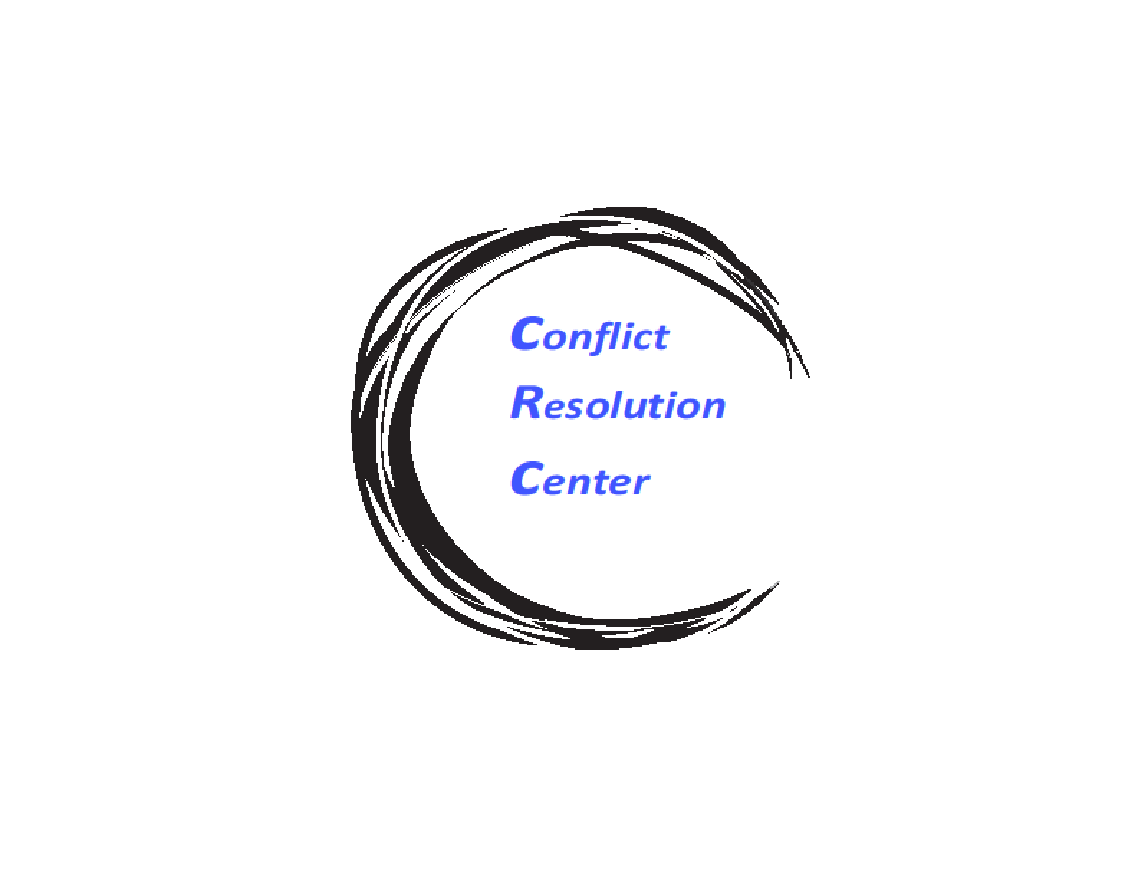 Above all, Restorative Justice Programs (Teen Court & Restorative Circles), are based on accountability. That means parents/guardians must be responsible and accountable to and of all the requirements of the programs. If you feel you cannot meet the following requirements for any reason, please let the Program Manager(s) - Chloe Martin (Restorative Circles) or Adriana Mot (Teen Court) know so they can make arrangements for you and your child. Understand that the programs can be extremely flexible to accommodate the needs of youth and family. However, we will not accept a lack of accountability as demonstrated below:If it is determined that you have not been accountable to the following, the referral will be sent back to the referral source for review…Not monitoring progress of your child’s progress on their Repair Agreement:You will have to communicate with your child whether or not they are in cooperation with the requirements of the Repair Agreement contract.You and/or your child are expected to check in with the Program Manager(s) on a regular basis (at least bi-weekly) to discuss progress so it can be reported to the referral source.Lack of communication with the Program Manager(s):Failure to respond to phone call(s) and/or voicemail(s).Failure to respond to text(s).Failure to respond to email(s).After THREE unanswered means of communication within ONE week, the Program Manager(s) reserve the right to send the referral back to the referral source for review.Lack of transportation to any agreed upon arrangements per the Repair Agreement contractMost of our referrals/programs offer transportation, but if there is an issue with transportation, let the Program Manager(s) know as to make other accommodations.If this is a recurring issue, your child may face expulsion from the program and their referral will be sent back to the referral source.Please understand these measures are not intended to intimidate, feel punitive in nature, or question your ability to parent. However, accountability within our program is vital and parents must be involved within the process. Informing you of our program’s expectation prior to engaging with it is only fair to you. I, (print) ________________________________________ agree to adhere to the expectations found here.Signature: _______________________________________Date: ___________________________________________